Начинающий системный инженер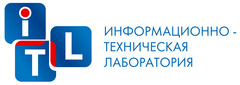 от 14 000 до 16 000 руб. на рукиITLНижний Новгород, Гордеевская улица, 59ЕТребуемый опыт работы: не требуетсяЧастичная занятость, гибкий графикВозможна подработка: сменами по 4-6 часов или по вечерам"Компания «ИТЛ» входит в ТОП-10 российских федеральных сервисных компаний в сфере IT. Мы работаем с крупными банками, федеральными розничными сетями и промышленными компаниями по всей России.Если ты выпускник колледжа/ университета без опыта работы и твоя мечта – попасть в IT-мир, то мы обучим, поможем адаптироваться в команде и шаг за шагом научим решать все более интересные и сложные задачи. У нас оплачиваемая стажировка и отработанная система наставничества, без поддержки ты не останешься! А еще лучшие наши стажеры за 8 месяцев вырастают до уровня руководителя! А это новые возможности и рост дохода.В связи с расширением мы ищем себе коллегу:готового изучить профессию системного инженера, даже если пока нет аналогичного опыта;который 100500 раз разбирал и собирал свой телефон, не боясь его сломать.Чем предстоит заниматься:Выполнение Технического обслуживания ИТ оборудования магазинов ПятерочкаУборка Рабочих мест кассировСтяжка жгутами проводов на рабочих местах кассировОбеспыливание оборудованияФотоотчет выполненной работыЧто мы предлагаем:Оплата за каждую выполненную работу.Свободный график, который мы составим совместноОплата мобильной связи и ГСМ;Оформление по ТК РФ;Команда единомышленников, увлеченных новинками ПК, программного обеспечения и кассового оборудования;Система обучения и наставничества. Обучаем с «0», есть возможность получить профессию инженера.Наши ожидания:Готовность к разъездному характеру работы;Желание и умение помогать нашим клиентам решать их технические вопросы;Трудолюбие, ответственность, любознательность, взаимовыручка в команде.Главное – твое желание и готовность учиться и развиваться в сфере IT. Даже если у тебя сейчас нет такого опыта, но ты хочешь освоить эту профессию – смело откликайся!Ключевые навыкиОбучение персоналаMS PowerPointТелефонные переговорыWindows 7Mac OsКонтактная информацияАгашина Елена+7 (962) 5120525agashina@itl.nnov.ru